Dear Parents/Carers,It has come to my attention over the past few days that a number of year 5 and 6 children are accessing social media sites and online gaming, as well as games that are designed for older children; such as ‘Grand Theft auto’. This has sparked a lot of discussion within school as to what is appropriate and how to ensure that children are kept safe at all times.In class Miss Chatfield has hosted an assembly for all pupils, as well as a class circle time discussion. The children have agreed a set of rules ‘Their computing code’ to ensure that they stay safe.  I would welcome your support in this matter and urge all parents to be mindful of what their child is accessing, overseeing what they are looking at and who they are contacting. The internet is an amazing resource, but the content is not always appropriate for children.  Below is a link to a series of video clips, web chats and further information that helps alert people to the potential dangers of using the internet, but more importantly how to ensure children are protected:http://www.bbc.co.uk/cbbc/topics/stay-safeYours sincerelyClare PeatSchool Road, Matlock, Telephone: 01629 582699/01629 760298  Email: info@castleview.derbyshire.sch.ukHeadteacher:  Mrs Clare Peat                 17th February 2015                        17th February 2015       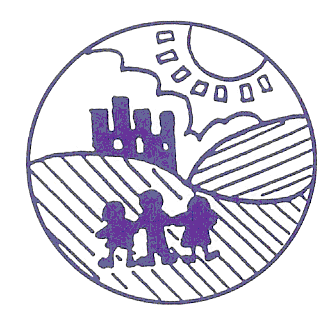 